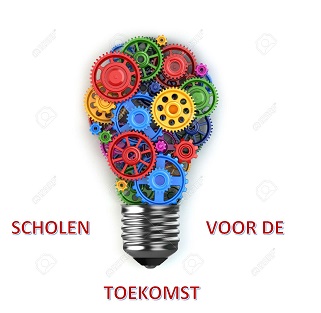 Verslag bijeenkomst Programmagroep ScholenvoordetoekomstDonderdag 12 mei 2016Tijdstip: 09.00 tot 12.30 uurLocatie: HZ
Aanwezig: 	Marjan Glas, Gabriëlle Rossing, Marjo Schillings, Frans Veijgen, Agnes Hieminga, Birgitte de Ruiter, Carlien Nijdam, Hilde Kooiker, Ellemijn van Waveren, Wim Reynhout, Annemiek van Rooijen, Nelly de Bruijne, Corrinne Dekker, Jos de Jong, Cora Dourlein (notulist) Afwezig:             Wim Westerweele, Adrianne Capel, Jolanda Audenaerd, Riaan Lous, Leendert Jan 
                            Parlevliet, Joop Liijbaart, Edwin Kint
                                     Acties- en Besluitenlijst Programmagroep Scholenvoordetoekomst
	

			
1. Welkom Wim Reynhout heet iedereen welkom. Er zijn geen aanvullingen op de agenda.
Frans, Ellemijn, Marjo en Nelly moeten eerder weg.
Frans wil intervisie met alleen de thematrekkers. Punt 3 van de agenda wordt nu geschrapt. Agnes wil wel graag een keer met alle thematrekkers bij elkaar zitten voor intervisie. Volgende vergadering wordt dit ingevuld.
2. Verslag 4 april 2016
Frans: Agnes bij punt 3 toevoegen aan de presentatie en voorbereiding.
Nelly: SvdT heet nog steeds DOS+ in het werkveld. Wil aan het begin van het nieuwe jaar een presentatie van de nieuwe naam SvdT. Met de bedoeling dat het na 2017 verder gaat.
Verder geen opmerkingen op de tekst. Verslag hierbij vastgesteld.

Congres 31 mei deelnemers melden bij Cora voor vervoer.Tijdsbesteding is heel verschillend per persoon. Marjan wil eenduidigheid. De een declareert vast dagdeel en een ander per uur. 
Afspraak is dat de uren die besteed worden met wat er voor gedaan wordt gedeclareerd worden.
Marjan maakt een overzicht wie hoe declareert per uur. Dit moet ook mee naar de stuurgroep.

	
3. Intervisie onder thematrekkers
Geschrapt (zie punt 1).4. Themawerkgroep Sociale veiligheid in het zonnetje
Nelly en Annemiek geven een presentatie over hun thema en werkgroep.
Het is een diverse groep vanuit verschillende besturen. Werkplan om op een nieuwe manier om te gaan met sociale cohesie. Het onderwerp komt steeds dichter bij de kinderen en dat inspireert mensen om mee te doen in de groep.
Wat vraagt wetgeving en wat is belangrijk om te onderzoeken. Door de wet moet actief veiligheidsbeleid gevoerd worden. 
Studenten is gevraagd onderzoek te doen met EMM en SSM. Er zijn vier onderzoeken die goed lopen.
PLG gestart met intern begeleiders op Schouwen-Duiveland met Corinne als gespreksleider. Er is een gekleurd palet aan leervragen.
Dialoogtafel met kinderen was een groot succes met uitkomst: een veilige basis voor alle kinderen.
Voor KIVA zijn er al meerdere intervisie groepen in Zeeland. Daar wil de werkgroep zich het komende jaar op gaan richten door bij aan te sluiten of mee samen te werken.
Er is ook een project rondom 3e jaars pedagogiek studenten.  Corinne wil dit graag koppelen aan deze groep. Jan Remijn is hierin KIVA trainer en Lambert Pennings ook. Leerkrachten in de projectgroep willen graag dat er onderzoek gedaan wordt.
Werkgroep is aan het toewerken naar een themadag of –ochtend om kennis te delen.
Marjo vraagt: hoe kan het thema bijdragen aan het curriculum en de rol van studenten hierin ontwikkelen. Presentatie houden voor alle leerkrachten van de Pabo en misschien kunnen er dan ook Pabo 2 studenten bij zitten. Wat is de bijdrage van deze themawerkgroep aan het initiële professionaliseringsaanbod.
Helderheid over het Pabocurriculum richting de scholen.
Actiepunt: hoe vormgeven.

Volgende keer themawerkgroep AIPPBL in de spotlight. 
5. Mededelingen
Geen
6. Rondvraag/wat verder ter tafel komt
Geen


7.  Werken aan plannen voor schooljaar 16/17
Hoe kunnen we nog een stap zetten in het maken van de werkplannen om te komen tot een duurzaam resultaat. We zijn er al in geslaagd kennis te delen via de wiki.
Missie en doelen SvdT hebben we vertaald in makkelijke taal.
Hoe kunnen we zichtbaar maken dat we de goede dingen hebben gedaan. 
Marjan geeft en presentatie over programmamanagement doelgericht werken.
Visie, professionalisering en borging zijn onze hoofddoelen.
Een programma is doelgericht, we zijn bezig doelen te realiseren. Een project is meer resultaatgericht.
Per deelnemer aan een thema niet meer een eigen werkplan maken maar allemaal met één werkplan aan de slag en daarbinnen een specifiek werkplan per deelnemer.
In het licht van de doelen per themawerkgroep de plannen voor het laatste projectjaar met de inspanningen en activiteiten vastleggen.
Frans: tussentijds nagaan of je nog steeds op de goede manier bezig bent of dat er bijgestuurd moet worden om het doel te halen. Ook bij de scholen navragen of ze op de juiste weg zijn en de kans geven bij te sturen (kwaliteitszorg).
We gaan in groepjes uiteen en na een halfuur komen we terug om te delen. Hoever staan we met de doelen die we gesteld hebben en wat moeten we nog doen om de doelen te behalen.

Waar zijn de overeenkomsten en waar zijn de verschillen tussen de themagroepen. Waar liggen nog uitdagingen.
Birgitte: Onze themawerkgroep is een beetje in slaap. Voelt zich een beetje alleen zonder feedback en reflectie. Startende leerkrachten zijn moeilijk te bereiken. 
Komend jaar gaan we de gegevens uit de bestuursovereenkomst uitvoeren. Aanbod doen om schoolbesturen aan hun verplichtingen te kunnen laten voldoen. Leerkrachten die via TCOZ werken laten faciliteren voor hun opleiding.
Agnes: doel 1: doelen aansluiting richting curriculum. Aanstaande leerkracht is in staat om op groepsniveau opbrengstgericht te werken. Wat zie ik? Wat valt op? Wat ga ik doen?  professionalisering.
2. Onderzoek doen (SSM, PLG) op de werkplek sluit aan bij de onderzoekseisen HZ. Mentoren en studenten onderzoeken samen  professionalisering
3. Scholing over semantische wiki, daarna opbrengsten delen in de wiki
Corrinne:  Samenwerking algemeen. De volgende zaken hebben aandacht nodig: 
Verbinden en het net ophalen voor wat er in de verschillende themawerkgroepen al is. 
Informeren en fysieke ontmoetingen, ook met buitenste schil.
Facilitering, tijd en geld, aandacht voor de grote doelen.
Hoe brengen we elkaar in verbinding, onze doelen in samenhang met doelen andere thema’s. 
Stappen volgend schooljaar:
Soort atlas van de Zeeuwse scholen opzetten. 
Papier levend maken door elkaar te ontmoeten. Individuele samenwerking tussen scholen. Pabo meer betrekken in het werkveld. Werksessies organiseren.
Doel 1c uit de thema’s borgen en verder uitwerken.
Nelly: Hoofddoel: alle werkgroepleden gaan zich verbinden aan een doel. Bijeenkomst organiseren met pabodocenten over het curriculum.
Vervolg met PLG’s rondom de KIVA. Wat is er al en hoe kunnen we daarbij aansluiten. Coördinatoren sociale veiligheid hebben PLG gevolgd. We gaan hiervoor een vervolg opzetten zodat zij met leerkrachten en studenten hiermee verder kunnen. Overleg plannen met werkgroep en kwaliteitsmedewerkers. Stand van zaken vanuit wetgeving bekijken. Themadag met en voor studenten en andere belangstellenden organiseren met vragen vanuit de praktijk.
Ellemijn: alle doelen langs gelopen. Nog niet echt met volgend jaar bezig geweest. Wel veel opgestoken. Veel op schoolniveau bezig geweest met Ouderbetrokkenheid. Nu naar buiten om verbinding te leggen tussen de bezigheden van de verschillende scholen. Netwerken zijn al ontstaan maar komend jaar op inhoud verbindingen leggen.
Specialisten ouderbetrokkenheid creëren die in te zetten zijn bij onderwerpen die spelen bovenschools binnen Zeeland. Dit jaar was er een leerteam waar studenten, directeur en leerkracht in zaten. Met heel veel succes behandelden zij een onderwerp dat tevens veranderonderwerp voor de school was en daardoor niet alleen voor de student interessant. Daar willen we volgend jaar verder op inzetten.
Marjo: Doelen vallen bijna allemaal onder 1a en 2a. Ontwikkeling en implementatie van de profieldelen. Voor 1 juli 2016 moet duidelijk zijn hoe de Pabo de profieldelen initieel gaat aanbieden. Daar liggen kansen in verbinding met de andere themawerkgroepen onder de paraplu van wetenschap en techniek. Het plan tot 1 juli bespreken met OLC/directie. Daadwerkelijk ontwikkelen wordt pas eind 2017. Voordat het hele programma is geïmplementeerd is het al 2017. 
Professionaliseringsbeleid is pas volledig geïmplementeerd in 2018. Profieldelen en specialisaties post-initieel aanbieden heeft nog veel acties nodig in 2016/17. Hoe zien we de rol van student tot de 67 jarige. Beginnende leerkracht is nog maar voor 15% professioneel. Specialisaties in de praktijk toepassen  onderzoek besturen.
Wim: Veel zaken herkenbaar uit de andere groepen. We moeten actief een rol spelen hoe we mensen kunnen verbinden. Beschikbaarheid van studenten is een punt. Wat moet onze inbreng zijn en hoe kunnen we iedereen stimuleren actief deel te nemen. Onderzoekende houding is essentieel. In PLG zitten studenten die met een onderzoek bezig zijn die op verschillende scholen hun ervaringen kunnen delen. Hoe ga je om met het leerproces? Hierin ligt de verantwoordelijkheid bij de besturen.
hoe ga je kennis delen en hoe kan je als school uitdragen waar je mee bezig bent. 
Zie bijlage voor de stand van zaken van themawerkgroep OMV.

Uitkomsten van deze werksessie en wat ons bindt:
Leden koppelen aan doelen.
Samen onderzoek doen.
Vertalen naar curriculum initieel en post-initieel
Scholing op wiki, borging
Studenten informeren, kunnen zo invloed uitoefenen op hun toekomst. Moeten voor vol aangezien worden.

Verwachtingen voor volgende vergadering mailen naar Marjan. Kan het in de agenda opgenomen worden.
8. Volgende vergaderdatum127-10-2014Eigen tijdbesteding als  thematrekker bijhouden en tussenstand opmakenThematrekkers en PabodocentenDoorlopend1227-10-2014Documenten op Edmodo ook in de folder plaatsenAllenDoorlopend2502-04-2015Inleveren presentielijstenThematrekkersdoorlopend2728-05-2015Agendapunt “nieuwe ontwikkelingen” agenderenMarjandoorlopend3001-07-2015Kijken bij themawerkgroepenWim/Hildedoorlopend3101-07-2015Inbrengen agendapuntenAlle themawerkgroependoorlopend3812-10-2015Visieontwikkeling doorsturenMarjan11-01-20164407-12-2015Hoe communiceren actuele nieuwtjes voor curriculumMarjan/Riaan11-01-20164507-12-2015Themawerkgroepen instrueren over WikiGabriëlledoorlopend4907-03-2016Bij stuurgroep vragen naar wens voor indicatoren (zie punt 2)Marjan17-03-20165007-03-2016OGW in het zonnetjeThemawerkgroep04-04-201604-04-20165104-04-2016Presentatie OGW op Edmodo zettenAgnes/Frans15-04-201610-04-20165204-04-2016Themawerkgroep Sociale cohesie in het zonnetjeThemawerkgroep12-05-201612-05-20165412-05-2016Overzicht declaraties per uurMarjan06-06-20165512-05-2016Themawerkgroep AIPPBL in de spotlightMarjo06-06-20165612-05-2016Hoe vormgeven info Pabo curriculum richting scholenMaandag6 juni  201613.00 tot 16.00 uurBestuurskantoor Archipel